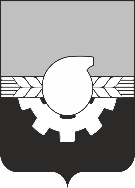 АДМИНИСТРАЦИЯ ГОРОДА КЕМЕРОВОУправление архитектуры и градостроительстваРешениеот __________________№ _________________О выявлении правообладателя ранее учтенного объекта недвижимостиВ соответствии со статьей 69.1 Федерального закона от 13 июля 2015 года  № 218-ФЗ «О государственной регистрации недвижимости» выявлено:1. В отношении объекта капитального строительства, расположенного по адресу: Кемеровская область, г Кемерово, ул Томусинская, д 16, кадастровый номер 42:24:0401063:261, в качестве собственников, владеющих данным объектом недвижимости выявлены1.1. Мустикова Наталья Сергеевна ……….. года рождения, место рождения: ………………, СНИЛС ………….., паспорт гражданина Российской Федерации серия …. номер ……, выдан ГУ МВД России по Кемеровской области, дата выдачи ……….. года, проживающий (зарегистрирован по месту жительства) по адресу: ………..………..………..	1.2. Мустикова Марина Сергеевна ……….. года рождения, место рождения: …………, СНИЛС ………….., паспорт гражданина Российской Федерации серия …. номер ……, выдан ГУ МВД России по Кемеровской области, дата выдачи ……….. года, проживающий (зарегистрирован по месту жительства) по адресу: ………..………..………..	1.3. Мустиков Александр Сергеевич ……….. года рождения, место рождения: …………, СНИЛС ………….., паспорт гражданина Российской Федерации серия …. номер ……, выдан Отделением УФМС России по Кемеровской области в Рудничном районе города Кемерово, дата выдачи ……….. года, проживающий (зарегистрирован по месту жительства) по адресу: ………..………..………..	1.4. Мустикова Алла Сергеевна ……….. года рождения, место рождения:                ……, СНИЛС ………….., паспорт гражданина Российской Федерации серия …. номер ……, выдан ГУ МВД России по Кемеровской области, дата выдачи ……….. года, проживающий (зарегистрирован по месту жительства) по адресу: ………..………..………..1.5. Мустикова Анастасия Сергеевна ……….. года рождения, место рождения: ………………, СНИЛС ………….., паспорт гражданина Российской Федерации серия …. номер ……, выдан Отделением УФМС России по Кемеровской области в Рудничном районе города Кемерово, дата выдачи ……….. года, проживающий (зарегистрирован по месту жительства) по адресу: ………..………..………..	2. Право общей долевой собственности, 2/35 доли, Мустиковой Натальи Сергеевны,  Мустиковой Марины Сергеевны, Мустикова Александра Сергеевича, Мустиковой Аллы Сергеевны,  Мустиковой Анастасии Сергеевны, на указанный в пункте 1 настоящего решения объект недвижимости подтверждается свидетельством о праве на наследство по закону от ……….., удостоверенным ………..………..……….., нотариусом Кемеровского нотариального округа Кемеровской области, за № ………..………...Право общей долевой собственности, 1/7 доли, Мустиковой Натальи Сергеевны,  Мустиковой Марины Сергеевны, Мустикова Александра Сергеевича, Мустиковой Аллы Сергеевны,  Мустиковой Анастасии Сергеевны, на указанный в пункте 1 настоящего решения объект недвижимости подтверждается решением Комитета по управлению государственным имуществом Кемеровской области                      № ……….. от ………..	3. Указанный в пункте 1 настоящего решения объект недвижимости не прекратил существование, что подтверждается актом осмотра от 11.06.2024                    № 1662. 	4. Лица, выявленные в качестве правообладателей ранее учтенного объекта недвижимости, указанного в пункте 1 настоящего решения вправе представить в письменной форме или в форме электронного документа (электронного образа документа) возражения относительно сведений о правообладателе ранее учтенного объекта недвижимости, с приложением обосновывающих такие возражения документов (электронных образов таких документов) (при их наличии), свидетельствующих о том, что такое лицо не является правообладателем указанного объекта недвижимости, в течение тридцати дней со дня получения указанным лицом проекта решения.Начальник управленияархитектуры и градостроительства                                                          О.А. Баранова